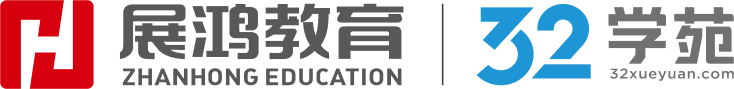 1、(单选题) 结构性进入壁垒是指企业自身无法支配的、外生的，由产品技术特点、资源供给条件、社会法律制度、政府行为以及消费者偏好等因素所形成的壁垒。策略性进入壁垒是指产业内的企业为保持在市场上的主导地位，获取垄断利润，利用自身的优势通过一系列的有意识的策略性行为构筑起的防止潜在进入者进入的壁垒。根据上述定义，下列属于策略性进入壁垒的是（   ）。A : 我国拍摄一部动画片动辄需上百万、数千万人民币资金，且产业链尚未完善，使得规小的甲动画投资公司只能望而却步B : 乙国汽车厂商在推出一款新车型之前，必须先由政府指定机构对车辆性能进行严格检未经检验或未通过检验的车型不得生产C : 丙公司在疫情期间看到线上卖菜的商机，在某市设置了多个卖点。但因许多行业巨头该城市运营多年，导致丙公司迟迟打不开市场D : 丁乳制品公司在某地方市场占有量极大，随着该地乳制品消费量增加，小公司纷纷试在此情况下，丁公司经常靠低价促销来巩固市场地位正确答案是： D收起解析 解析：本题考查经济类定义判断。第一步：分析定义要点。“策略性进入壁垒”的定义要点：①产业内的企业为保持在市场上的主导地位，获取垄断利润；②利用自身的优势通过一系列的有意识的策略性行为构筑起的防止潜在进入者进入的壁垒。第二步：分析选项，确定答案。A项：甲动画投资公司望而却步的原因是我国拍摄一部动画片成本高且产业链尚未完善，是由社会法律制度等因素形成的壁垒，没有提及处于主导地位的企业，不符合①②，排除。B项：推出一款新车型必须先由政府指定机构对车辆性能进行严格检验，未经检验或未通过检验的车型不得生产，是由政府行为形成的壁垒，没有提及处于主导地位的企业，不符合①②，排除。C项：丙公司在该城市迟迟打不开市场的原因是许多行业巨头已在该城市运营多年，说明丙公司不是处于市场主导地位的企业，不符合①，排除。D项：丁乳制品公司在某地方市场占有量极大，符合①；丁公司经常靠低价促销来巩固市场地位，符合②；符合定义要点，当选。故本题选D。考点： |考点,行测,判断推理,定义判断,经济类2、(单选题) 无效运输指的是没有任何经济社会效益的运输，具体是指物资中所包含的无使用价值的那部分杂质的运输，这种运输不仅浪费交通运力，而且消费该物资的单位或企业也得不到保质保量的产品。根据上述定义，下列属于无效运输的是（   ）。A  :  某国矿产资源分布不均，由此形成北矿南运、西矿东调的长距离运输B  :  原油中掺杂有超量水分并投入使用时，会增加机器设备被磨损腐蚀风险C : 运输的原煤中有25%是不能用于燃烧的矸石和灰分，造成铁路运力的耗费D  :  向海外运送瓷器时，选择了成本较高的航空运输，没有发挥出水路运输的优势正确答案是： C收起解析 解析：本题考查经济类定义判断。第一步：分析定义要点。“无效运输”的定义要点是“没有任何经济社会效益的运输”。第二步：分析选项，确定答案。A项：某国矿产资源分布不均，北矿南运、西矿东调的长距离运输，有利于社会经济发展，不符合定义要点，排除。B项：原油中掺杂超量水分时会增加机器设备被磨损腐蚀的风险，没有提及运输，不符合定义要点，排除。C项：运输的原煤中有25%是不能用于燃烧的矸石和灰分，造成铁路运力的耗费，即运输这25%的矸石和灰分没有任何经济社会效益，符合定义要点，当选。D项：指出向海外运送瓷器，航空运输比水路运输成本大，两种运输方式运送瓷器都会带来经济社会效益，不符合定义要点，排除。故本题选C。考点： |考点,行测,判断推理,定义判断,经济类3、(单选题) 环境知觉是人们在环境外观感觉的基础上对地理环境的整体认识和综合解释的过程，是环境刺激与个体已有知识经验相互作用的结 果。环境认知是人们对环境信息再现大脑后的认识，它是人们对地理环境识记再现的一种形态，当人们对以前识记的地理环境再度感知的时候，觉得熟悉，仍能认识，经过进一步分析思考后能够做出知觉判断。根据上述定义，下列涉及环境认知的是（	）。A : 老杨是生活在一座超大城市的老居民，经常在没有地图导航的情况下从城市北边开车边去爬山B : 小周是建筑设计师，认为红砖建筑直接暴露建筑材料是“纯粹”的表现，但小李却认为物不加装修，外观蹩脚C : 小朱平时喜欢观看介绍风景名胜的纪录片，特别是关于九寨沟的反复看了好多遍。当一次去九寨沟看到那些美景时，一种强烈的熟悉感涌上心头D : 小王是专业的地图测绘员，工作时开着装有摄像头和激光雷达的测绘车，对所到之处景进行测绘后获得测绘数据，最终形成一份高精度的数字化地图正确答案是： A收起解析 解析：本题考查科学类定义判断。第一步：分析定义要点。“环境认知”的定义要点：①对以前识记的地理环境再度感知的时候，觉得熟悉，仍能认识；②经过进一步分析思考后能够做出知觉判断。第二步：分析选项，确定答案。A项：老杨是生活在一座超大城市的老居民，经常从城市北边开车到南边，符合①；没有地图导航的情况下仍能成功，符合②；符合定义要点，当选。B项：小周和小李对红砖建筑直接暴露建筑材料的看法，没有体现对以前识记的地理环境再度感知时的熟悉，不符合①，排除。C项：小朱在九寨沟看到那些美景时有强烈的熟悉感，没有体现进一步思考后的知觉判断，不符合②，排除。D项：小王对所到之处的街景进行测绘后获得测绘数据，最终形成高精度的数字化地图，没有体现对以前识记的地理环境再度感知时的熟悉，不符合①，排除。故本题选A。考点： |考点,行测,判断推理,定义判断,科学类4、(单选题) 草地土壤是草原、草甸和草坪等草地植被下发育成的土壤。林地土壤是天然林、次生林和人工林等林地植被下发育成的土壤。农田土壤是人类开垦利用，通过耕种、施肥、灌排等措施长期种植农作物的土 壤。根据上述定义，下列属于农田土壤的是（	）。A : 牧民甲今年把自家承包草场的部分土地深翻了一遍以期牧草丰收B  :  农户乙在自家屋后的荒坡上挖土开凿了一个水池，用于积蓄雨水C : 果农丙利用自家承包的苹果山林土地播种枸杞，产量较为可观D  :  牧民丁在其草场一处湖边垦荒近千亩土地，年年种植小麦和玉米正确答案是： D收起解析 解析：本题考查科学类定义判断。第一步：分析定义要点。“农田土壤”的定义要点：①人类开垦利用；②通过耕种、施肥、灌排等措施长期种植农作物。第二步：分析选项，确定答案。A项：牧民将承包的草场深翻后以期牧草丰收，没有体现通过耕种、施肥、灌排等措施长期种植农作物，不符合②，排除。B项：农户在自家屋后的荒坡上挖水池用来蓄水，没有体现用来长期种植农作物，不符合②，排除。C项：果农利用自家承包的苹果山林土地播种枸杞，没有体现通过耕种、施肥、灌排等措施长期种植农作物，不符合②，排除。D项：牧民在草场一处湖边垦荒土地，符合①；年年种植小麦和玉米，符合②；符合定义要点，当选。故本题选D。考点： |考点,行测,判断推理,定义判断,科学类5、(单选题) 下面四个正方体纸盒的外表面展开图中，与其他三个折叠成的纸盒不相同的是（	）。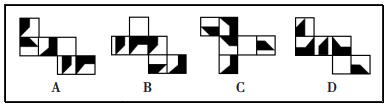 A : AB : BC : CD : D正确答案是： B收起解析 解析：本题考查空间类规律。第一步：观察图形。选项为展开图，观察各面的公共点与公共边关系。第二步：分析选项，确定答案。观察发现，A项和B项存在明显公共边不同的两个面，如下图所示。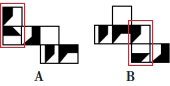 这两个面都是唯一的，分析C项、D项这两个面的公共边，将两个面旋转后，如下图所示。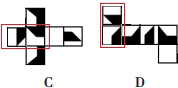 只有B项这两个面的公共边与其他三项不同。故本题选B。考点： |考点,行测,判断推理,图形推理,空间类,折叠图6、(单选题) 把下面的六个图形分为两类，使每一类图形都有各自的共同特征或规律，分类正确的一项是（	）。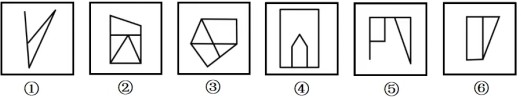 A : ①②③，④⑤⑥B : ①②⑤，③④⑥C : ①②⑥，③④⑤D : ①④⑥，②③⑤正确答案是： D收起解析 解析：本题考查数量类规律。第一步：观察图形。题干各图形组成不相似，存在明显一笔画图形，优先考虑数量类规律。第二步：分析各组图形的数量类规律。①④⑥图形均为一笔画图形，②③⑤图形均为两笔画图形。故本题选D。考点： |考点,行测,判断推理,图形推理,数量类,笔画,普通笔画7、(单选题) 把下面的六个图形分为两类，使每一类图形都有各自的共同特征或规律，分类正确的一项是（	）。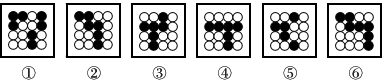 A : ①②③，④⑤⑥B : ①②⑥，③④⑤C : ①②④，③⑤⑥D : ①④⑥，②③⑤正确答案是： B收起解析 解析：本题考查数量类规律。第一步：观察图形。题干各图形均由黑白圆组成，部分数明显，考虑数量类规律。第二步：分析各组图形的数量类规律。①②⑥图形中白圆的部分数均为2，③④⑤图形中白圆的部分数均为3。故本题选B。考点： |考点,行测,判断推理,图形推理,数量类,部分8、(单选题)  从所给四个选项中，选择最合适的一个填入问号处，使之呈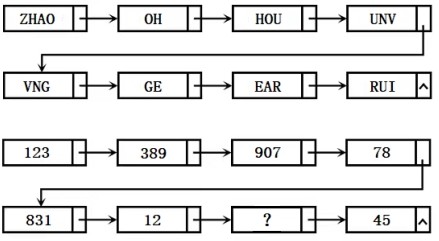 现一定的规律性。A : 254B : 235C : 432D : 215正确答案是： A收起解析 解析：本题考查标记类规律。第一步：观察图形。题干第一组图形均为字母，且相同字母位置标记性明显，优先考虑标记类规律。题干第一组图形中沿箭头方向前一个图形尾字母是后一个图形的首字母。第二组前六个图形中沿箭头方向前一个图形末位数字是后一个图形的首位数字，则问号处所填数字首位应为2，末位应为4。第二步：分析选项，确定答案。A项：数字首位为2，末位为4，当选。 B项：数字末位不为4，排除。C项：数字首位不为2，末位不为4，排除。 D项：数字首位不为4，排除。故本题选A。考点： |考点,行测,判断推理,图形推理,标记类9、(单选题) 从所给四个选项中，选择最合适的一个填入问号处，使之呈现一定的规律性。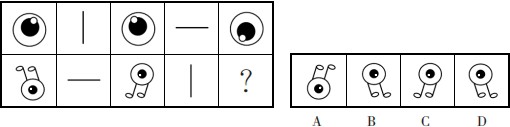 A : AB : BC : CD : D正确答案是： B收起解析 解析：本题考查位置类规律。第一步：观察图形。题干每行图形组成元素相同，考虑位置类规律。题干第一行第一个图形以第二个图形中的竖线为轴，左右翻转得到第三个图形；第三个图形以第四个图形中的横线为轴，上下翻转得到第五个图形。第二行遵循此规律，则问号处图形应由第二行第三个图形以第四个图形中的竖线为轴，左右翻转得到。第二步：分析选项，确定答案。A项：不符合题干翻转规律，排除。 B项：符合题干翻转规律，当选。 C项：不符合题干翻转规律，排除。 D项：不符合题干翻转规律，排除。故本题选B。考点： |考点,行测,判断推理,图形推理,位置类,翻转10、(单选题) 从所给四个选项中，选择最合适的一个填入问号处，使之呈现一定的规律性。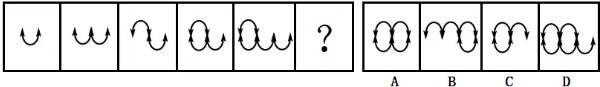 A : AB : BC : CD : D正确答案是： D收起解析 解析：本题考查数量类规律。第一步：观察图形。题干各图形元素组成相似，箭头数量明显增加，优先考虑数量类规律。题干各图形的箭头数量依次为：2、3、4、5、6，因此问号处图形的箭头数量应为7。第二步：分析选项，确定答案。A项：箭头数量为6，排除。 B项：箭头数量为6，排除。 C项：箭头数量为5，排除。 D项：箭头数量为7，当选。故本题选D。【争议说明】本题存在元素换算规律。题干均由和两种元素组成，且1个 =2个，元素换算后，题干各图形中的数量依次为：1、2、3、4、 5，因此问号处图形经过元素换算后，应等价为6个。故本题选A。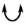 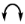 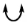 考点： |考点,行测,判断推理,图形推理,数量类,元素11、(单选题) 缺A : 缺B : 缺C : 缺D : 缺正确答案是： A解析：【答案】缺。考点： |考点,行测,判断推理,逻辑判断,其他12、(单选题) 缺A : 缺B : 缺C : 缺D : 缺正确答案是： A解析：【答案】缺。考点： |考点,行测,判断推理,逻辑判断,其他13、(单选题) 缺A : 缺B : 缺C : 缺D : 缺正确答案是： A解析：【答案】缺。考点： |考点,行测,判断推理,逻辑判断,其他14、(单选题) 缺A : 缺B : 缺C : 缺D : 缺正确答案是： A收起解析 收起解析 收起解析 收起解析 解析：【答案】缺。考点： |考点,行测,判断推理,定义判断,心理类15、(单选题) 缺A : 缺B : 缺C : 缺D : 缺正确答案是： A解析：【答案】缺。考点： |考点,行测,判断推理,定义判断,心理类收起解析 16、(单选题) 道德情绪，是一种社会性的情绪体验，这种体验主要发生于当个体根据已有的道德标准对自己或他人的思想和行为进行评价时。道德情绪是一种复合情绪，可以分为消极道德情绪（如愤怒、羞耻、内疚等）和积极道德情绪（如同情、崇敬、自豪等）。根据上述定义，以下体现出道德情绪的是（	）。A  :  小齐很怕老鼠，看到同学的松鼠挂件吓得叫起来，发现是个挂件后，觉得很羞耻B  :  小沫得知自己的高考分数超过录取分数线150分，高兴地跳了起来，觉得非常自豪C  :  肖先生的儿子因英勇救人获得“见义勇为先进个人”称号，但肖先生只觉得后怕D  :  小菲在研究中随机抽到“欺骗者”角色，研究结束后，她还是为欺骗他人感到内疚正确答案是： D收起解析 解析：本题考查心理类定义判断。第一步：分析定义要点。“道德情绪”的定义要点是“发生于当个体根据已有的道德标准对自己或他人的思想和行为进行评价时”。第二步：分析选项，确定答案。A项：小齐看到同学的松鼠挂件吓得叫起来，觉得很羞耻，不涉及道德标准，不符合定义要点，排除。B项：小沫因为高考分数超过录取分数线150分，觉得非常自豪，不涉及道德标准，不符合要点定义，排除。C项：肖先生的儿子英勇救人后，肖先生觉得后怕，英勇救人是一种道德行为，但后怕是因为肖先生担心儿子的安全，该情绪不是出于自身的道德标准，不符合定义要点，排除。D项：小菲为欺骗他人感到内疚，说明小菲是用自身真诚的道德标准来对自己的行为进行评价，符合定义要点，当选。故本题选D。考点： |考点,行测,判断推理,定义判断,心理类17、(单选题) 院外急救，是指在医院之外的环境中对各种危及生命的急症、创伤、中毒、灾难事故等伤病者进行现场救护、转运及途中救护的统称，即在病人发病或受伤开始到医院就医之前这一阶段的救护。根据上述定义，以下个体的行为符合院外急救的是（	）。A : 小方在公园看到一个孩子被呛住了，面容青紫，小方立刻采用海姆立克急救法施救，花生喷了出来，孩子很快恢复正常B : 小蒋在火车上听到广播，说有乘客突发疾病，情况危急，请求帮助，小蒋立刻赶去实治，直到下一站医护人员上车接走病人C : 小李的同学打篮球时脚踝扭了一下，小李帮助同学进行了冷敷，第二天同学感觉还是疼痛，小李送同学去了医院D : 小金是出租车司机，他开车拉着一位心脏病发作的患者赶往医院，但没到医院患者就了正确答案是： B收起解析 解析：本题考查社会类定义判断。第一步：分析定义要点。“院外急救”的定义要点是“危及生命的急症、创伤、中毒、灾难事故等伤病者发病或受伤开始到医院就医之前这一阶段的救护”。第二步：分析选项，确定答案。A项：小方在公园对孩子进行海姆立克急救法施救，使孩子很快恢复了正常，并没有送往医院，不符合定义要点，排除。B项：小蒋在火车上对突发疾病的乘客进行救治，直到下一站医护人员接走病人，符合病人发病或受伤开始到医院就医之前这一阶段的救护，符合定义要点，当选。C项：小李帮助脚踝扭伤的同学冷敷，脚踝扭伤并不危及生命，不符合定义要点，排除。D项：出租车司机小金开车将心脏病发作的患者送往医院，小金并没有对患者进行救治，不符合定义要点，排除。故本题选B。考点： |考点,行测,判断推理,定义判断,社会类18、(单选题)  风险知觉，是指消费者在购买产品时，对他所意识到的风险（而非实际存在的风险）的知觉。知觉风险的程度因消费者的个性、商品的性质、购买的情境和方式的不同而变化。因此，广告宣传除传播商品信息外，还应当主动参与购买决策，帮助消费者克服风险感，即进行风险知觉干预。根据上述定义，以下广告语中未涉及风险知觉干预的是（   ）。A : “手中有房，心中不慌”B : “两年内只退不换，五年内免费保修”C : “xx汽水，带给你儿时的味道”D : “xx牛奶，好在天然，贵在品质”正确答案是： C收起解析 解析：本题考查经济类定义判断。第一步：分析定义要点。“风险知觉干预”的定义要点是“广告宣传主动参与购买决策，帮助消费者克服风险感”。第二步：分析选项，确定答案。A项：“手中有房，心中不慌”，通过对买房即可获得安全感进行解释，帮助消费者克服购买房子时对前景的担忧，符合定义要点，排除。B项：“两年内只退不换，五年内免费保修”，通过对售后服务的保证，帮助消费者克服购买产品后出现问题的担忧，符合定义要点，排除。C项：“xx汽水，带给你儿时的味道”，只是对产品味道进行了介绍，没有体现帮助消费者克服风险感，不符合定义要点，当选。D项：“xx牛奶，好在天然，贵在品质”，通过对产品品质进行介绍，帮助消费者克服购买牛奶时对品质的担忧，符合定义要点，排除。故本题选C。考点： |考点,行测,判断推理,定义判断,经济类19、(单选题) 儿童经济，常指以3～14岁孩子为需求主体，围绕包括儿童用品、儿童玩具、亲子娱乐、亲子服务、亲子教育、亲子医疗等在内的儿童整体消费需求的经济活动。根据上述定义，以下属于儿童经济的是（  ）。A : 小林开了一家创意DIY亲子小店，孩子可以在父母的陪伴下完成剪纸泥塑、手工花束计及制作B  :  小金开了一家婴儿游泳馆，提供婴儿游泳、抚触等服务，很多妈妈带孩子来游泳C  :  小曹在培训机构集中的某大厦开了一家咖啡馆，带孩子来上课的父母是主要客源D  :  小美开了一家摄影室，专门做孕妇摄影，为妈妈和未出世的宝宝留下特殊的亲子照正确答案是： A收起解析 解析：本题考查经济类定义判断。第一步：分析定义要点。“儿童经济”的定义要点：①以3～14岁孩子为需求主体；②围绕儿童用品、儿童玩具、亲子娱乐、亲子服务、亲子教育、亲子医疗等在内的儿童整体消费需求。第二步：分析选项，确定答案。A项：孩子在父母的陪伴下进行DIY设计及制作，符合①②，符合定义要点，当选。B项：提供婴儿游泳、抚触等服务，婴儿不属于3～14岁孩子，不符合①，排除。C项：该咖啡馆的主要客源为父母，父母不属于3～14岁孩子，不符合①，排除。D项：专门做孕妇摄影，孕妇不属于3～14岁孩子，不符合①，排除。故本题选A。考点： |考点,行测,判断推理,定义判断,经济类20、(单选题) 演出，指演出单位或个人在特定的时间、特定的环境下所举办的文艺表演活动，把戏曲、舞蹈、曲艺、杂技等才艺在观众面前表演出来。详细地说就是演员通过某种艺术表演形式和服装道具、舞美、灯光、音响的特殊艺术效果，现场把舞台艺术品展现给观众的过程。根据上述定义，以下属于演出的是（	）。A : 某艺术剧院在话剧《雷雨》每次正式公演前，都要进行一次彩排B : 某演员在水下跳舞的视频，经过多次剪辑后在电视台播放C : 某人在和朋友聚餐时利用餐桌上的餐具为大家即兴表演一个魔术D  :  某高校舞蹈学院举办毕业生汇报表演时正赶上期末考试，观众寥寥正确答案是： D收起解析 解析：本题考查社会类定义判断。第一步：分析定义要点。“演出”的定义要点：①演员通过某种艺术表演形式和服装道具、舞美、灯光、音响的特殊艺术效果；②现场把舞台艺术品展现给观众。第二步：分析选项，确定答案。A项：艺术剧院在正式公演前进行彩排，一般是为了让演员熟悉场地、流程等，不符合②，排除。B项：演员在水下跳舞的视频经过多次剪辑后在电视台播放，不是通过现场展现给观众，不符合②，排除。C项：某人在和朋友聚餐时利用餐具为大家即兴表演魔术，不涉及服装道具、舞美、灯光、音响等特殊艺术效果，不符合①，排除。D项：高校舞蹈学院举办毕业生汇报表演，符合①②，符合定义要点，当选。故本题选D。考点： |考点,行测,判断推理,定义判断,社会类